Умения, раскрывающие содержание естественнонаучных знаний,  и характеристика заданий по формированию этих уменийПараграф №6 «Среда обитания (почвенная, организменная)»Комплексное задание «Почва и ее обитатели»Рано весной Аня с родителями приехала на дачу. Папа стал копать лопатой землю. Земля была тяжелой, влажной. Мама взяла комочек земли в руки и сказала дочери: «Аня, а земля почти живая»!Аня посмотрела, никаких живых организмов не увидела. «Сложно жить в плотной среде, где мало воздуха и нет света», - подумала девочка. 1.1. Почему организмы, живущие в почве, имеют маленькие размеры?Выберите один ответ.A. Нечем дышатьB. Очень тяжелая почваC. Заполняют крошечные пространства между частицами почвыD. Чтобы быть незаметнымиХарактеристики задания:•Содержательная область оценки: живые системы; содержательное знание•Компетентностная область оценки: Научное объяснение явлений•Контекст: глобальный•Уровень сложности: низкий•Формат ответа: выбор одного правильного ответа•Объект оценки: умение применить соответствующие естественнонаучные знания для объяснения явления.Система оцениванияПотом папа взял грабли, начал сгребать прошлогодние листья, и под ними увидел дождевых червей. Мама сказала, что это очень хорошо, что в земле много дождевых червей. 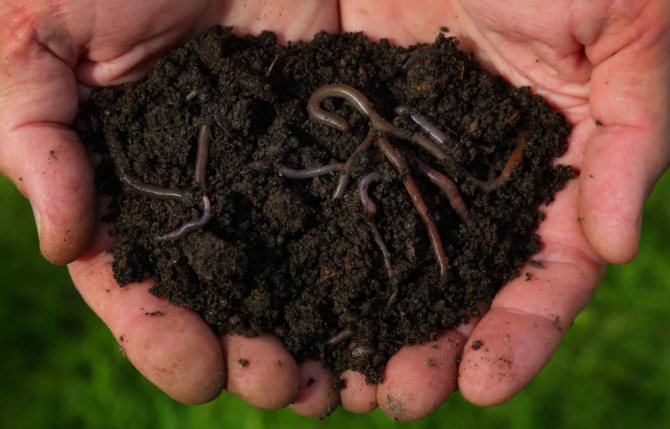 1.2. Какуюроль в почвообразованиииграют дождевые черви?Отметьте все верные варианты ответа.A. Рыхлят почвуB. Выходят на поверхность землиC. Помогают образовать перегной и возвращать микроэлементы, которые извлекли растенияD. Создают пустоты, которые заполняются воздухом и водойE. Живут в норкахХарактеристики задания:• Содержательная область оценки: живые системы; содержательное знание• Компетентностная область оценки: научное объяснение явлений• Контекст: личный• Уровень сложности: средний• Формат ответа: задание с выбором нескольких ответов• Объект оценки: умение делать и научно обосновывать прогнозы о протекании процесса или явления.Система оцениванияВозвратившись домой, Аня прочитала в книге интересную информацию о жизни червей. Дождевой червь дышит всей поверхностью тела, которое покрыто слизистой, влажной кожей. Если летом норки в почве заливает водой, то дождевые черви выползают на поверхность земли. Ранней весной почва очень влажная, но черви остаются в почве. 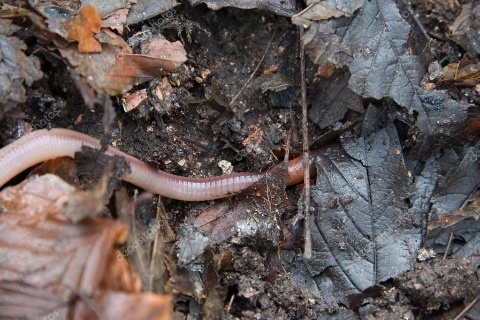 1.3. Проанализируйте предложенную информацию. Какое условие не дает дождевому червю жить в воде, но обеспечивает жизнь в переувлажненной почве ранней весной?Характеристики задания:• Содержательная область оценки: живые системы, содержательное знание• Компетентностная область оценки: интерпретация данных и использование научных доказательств для получения выводов• Контекст: личный• Уровень сложности: средний• Формат ответа: задание с развернутым ответом• Объект оценки: умение анализировать, интерпретировать данные и делать соответствующие выводыСистема оцениванияПараграф №7 «Что такое живой организм»Комплексное задание «Основные признаки живых организмов»Ученики изучали на уроке биологии тему «Основные признаки живых организмов». Читая текст в учебнике на с. 38, узнали, чтообмен веществ - это совокупность протекающих в организме различных химических превращений, обеспечивающих рост и развитие организма, его воспроизведение и постоянный контакт с окружающей средой.1.1. Изучите данныетаблицы, предложенной ниже, вставьте вместо вопросительных знаков пропущенные слова.Характеристики задания:• Содержательная область оценки: живые системы, содержательное знание• Компетентностная область оценки: интерпретация данных и использование научных доказательств для получения выводов• Контекст: глобальный• Уровень сложности: средний• Формат ответа: задание с несколькими краткими ответами (отдельные поля для ответов)• Объект оценки: умение анализировать, интерпретировать данные и делать соответствующие выводыСистема оцениванияНа уроке Вика вспомнила, что однажды летом утром вместе со своей бабушкой удаляла сорняки из цветника. Бабушка показала Вике, что ярко-оранжевые цветки календулы, которую часто называют растением солнца, закрыты и сказала, что будет дождь.1.2. Объясните, какое свойство календулы, как живого организма, помогло сделать такой прогноз?Запишите свой ответ.Характеристики задания:• Содержательная область оценки: живые системы, содержательное знание• Компетентностная область оценки: научное объяснение явлений• Контекст: личный• Уровень сложности: низкий• Формат ответа: задание с развернутым ответом• Объект оценки: умения делать и научно обосновывать прогнозы о протекании процесса или явления.Система оцениванияПотом ученики просмотрели видеоролик о скольжении ледниковой массы под собственной тяжестью и образовании сосулек. Учитель сказал: «Если ледник движется, значит он живой».Скольжение ледниковой массыСосульки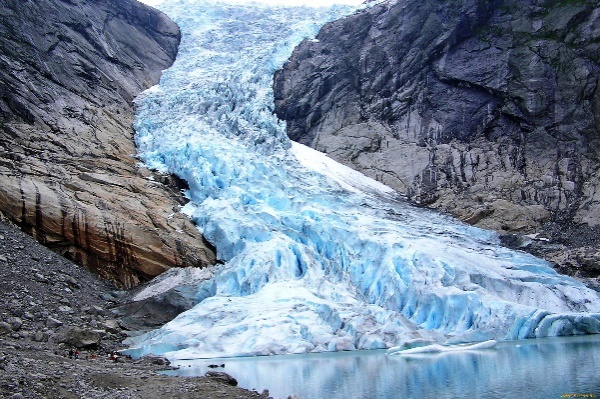 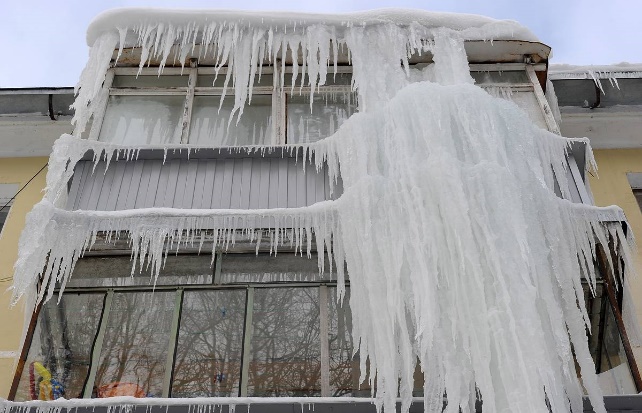 Для живых организмов характерна совокупность признаков. Дайте опровержение словам учителя, выбрав свойства живого, которые не характерныдля приведенных примеров (скольжение ледниковой массы, сосульки).Отметьте все верные варианты ответа.A. ДвижениеB. РазмножениеC. Обмен веществD. РостE. Поддержание постоянства внутренней среды организмаХарактеристики задания:• Содержательная область оценки: живые системы; содержательное знание• Компетентностная область оценки: научное объяснение явлений• Контекст: личный• Уровень сложности: низкий• Формат ответа: задание с выбором нескольких ответов• Объект оценки: умение делать и научно обосновывать прогнозы о протекании процесса или явления.Система оцениванияПараграф №8 «Строение клетки»Комплексное задание «Клетка»Пятиклассники на уроке биологии получили микроскоп и оборудование для приготовления микропрепарата кожицы чешуи лука. Ребята очень обрадовались, увидев увеличительные приборы на своих столах. Учитель сказал, что этапы приготовления микропрепарата кожицы чешуи лука описаны в тексте учебника на с. 46. Изучите последовательность выполнения работы.Как правильно выполнить работу?Задание 1.1. Назовите правильную последовательность этапов работы, указанных под цифрами 1-4!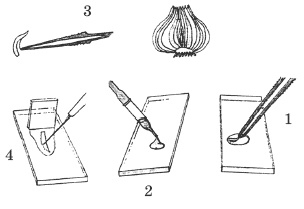 Характеристики задания.• Содержательная область оценки: содержательное знание; живые системы.• Компетентностная область оценки: научное объяснение явлений• Контекст: личный• Уровень сложности: средний• Формат ответа: Задание с развернутым ответом (в виде последовательности цифр, обозначающих действия)• Объект оценки: умение применить соответствующие естественнонаучные знания для объяснения явления.Система оцениванияУченики прочитали текст о строении клетки. Они узнали, что у клеток есть свои органы, которыеназываютсяорганоидамиилиорганеллами.Снаружиклеткиограниченыотокружающейсредыплазматическоймембраной.Урастительныхклетокповерхмембранырасположена клеточная стенка - оболочка. Жидкость, находящаяся внутри клетки,называетсяцитоплазмой.Онапостояннонаходитсявдвижении.Митохондриивырабатывают энергию для жизнедеятельности клетки, лизосомы помогают перевариватьпищу, попавшую в клетку. На рибосомах синтезируются белки, необходимые клетке.Эндоплазматическая сеть, как линии метро, пронизывают клетку и транспортируют поней различные вещества. Ядро - самый важный органоид. Оно управляет всемипроцессами в клетке, в нём клетка хранит и передаёт своим дочерним клеткамнаследственную информацию при делении.Задание 1.2. Два ученика поспорили о том, что такое клетка. Один ученик сказал, что клетку можносравнить с супом, в котором плавают разные вещества, взаимодействующие друг сдругом. Другой ученик сказал, что клетку можно сравнить с городом, в котором всеслужбы взаимосвязаны. Какую точку зрения вы поддерживаете и почему?Характеристики задания:• Содержательная область оценки: живые системы• Компетентностная область оценки: интерпретация данных и использование научных доказательств для получения выводов• Контекст: личный• Уровень сложности: средний• Формат ответа: задание с развернутым ответом• Объект оценки: умение анализировать, интерпретировать данные и делать соответствующие выводыСистема оцениванияА потом учитель прочитал стихотворениеВ. Солоухина.Вы проходите мимо цветка? Наклонитесь, поглядите на чудо,Которое видеть вы раньше нигде не могли,Он умеет такое, что никто на земле не умеет.Из одной и той же черного цвета землиОн то красный, то синий, то сиреневый, то золотой!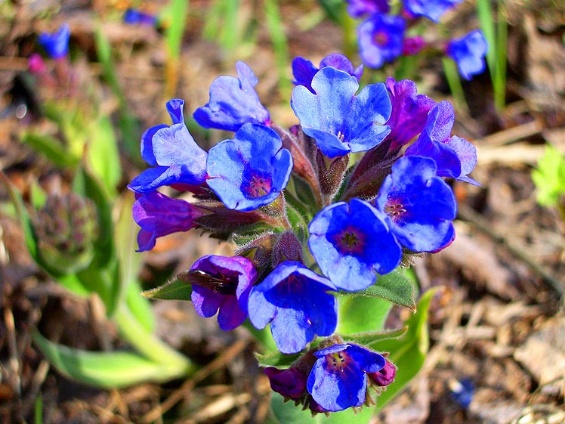 Медуница неяснаяЗадание 1.3. Где находятся пигменты, от которых зависит синяя окраска цветков растений?Выберите один ответ.A. Пигменты в хромопластахB. Пигменты в хлоропластахC. Пигменты в вакуоляхD. Пигменты в лейкопластахХарактеристики задания:•Содержательная область оценки: живые системы; содержательное знание•Компетентностная область оценки: Научное объяснение явлений•Контекст: глобальный•Уровень сложности: низкий•Формат ответа: выбор одного правильного ответа•Объект оценки: умение применить соответствующие естественнонаучные знания для объяснения явления.Система оцениванияПараграф №9 «Химический состав клетки»Комплексное задание «Органические вещества клетки»Катя слышала, что в растительной пище: в клубнях и корнях, плодах и зернах содержится много углеводов. А углеводы нужны для жизни. Катя заинтересовалась этой темой, нашла в энциклопедии информацию и узнала, что каждые 100 г картофеля доставляют организму около 20 г крахмала, 100 г пшеничной муки - около 70 г крахмала. Крахмал употребляется обычно не в чистом виде, а в составе различных продуктов. Чтобы убедиться в том, что крахмал есть в клубне картофеля, нужно капнуть раствор йода, при котором срез клубня окрашивается в сине-фиолетовый цвет. Катя повторила нехитрый опыт. Она взяла йод и капнула на срез яблока и клубня. На срезе клубня картофеля появилось сине - фиолетовое пятно, а на спелом яблоке йод не изменил своего цвета. 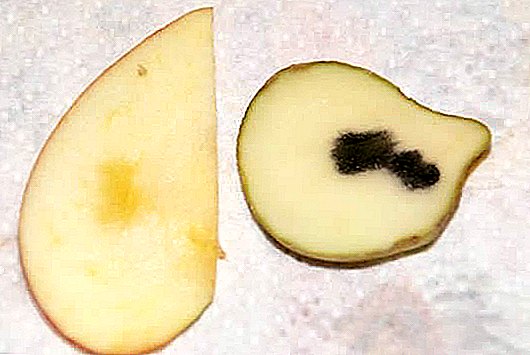 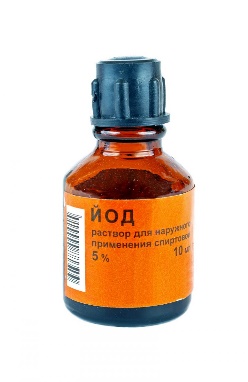 Задание 1.1. Почему на срезе клубня картофеля появилось сине - фиолетовое пятно, а на спелом яблоке йод не изменил своего цвета? Объясните.Запишите свой ответ.Характеристики задания:• Содержательная область оценки: живые системы, процедурное знание• Компетентностная область оценки: научное объяснение явлений• Контекст: личный• Уровень сложности: средний• Формат ответа: задание с развернутым ответом• Объект оценки: умения делать и научно обосновывать прогнозы о протекании процесса или явления.Система оцениванияКатя провела другой опыт.1. Взяла пшеничную муку, добавила воду и сделала комочек теста.2. Поместила его в марлю и промыла в стакане с водой. Вода в стакане стала мутной.3. Капнула 1 каплю раствора йода в стакан с водой, в которой промывала комочек теста. Вода окрашивается в сине-фиолетовый цвет.Задание 1.2. В чем состоит цель этого опыта?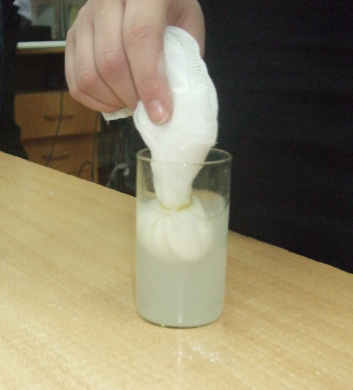 Характеристики задания• Содержательная область оценки: процедурное знание; живые системы.•Компетентностная область оценки: понимание особенностей естественнонаучного исследования.• Контекст: личный• Уровень сложности: низкий• Формат ответа: Задание с развернутым ответом • Объект оценки: умение распознавать и формулировать цель данного исследованияСистема оцениванияКатя внимательно прочитала текст «Углеводы» на с. 50 в учебнике 5 класса и выяснила, что встречаются разные углеводы в клетках живых организмов, но все выполняют важные функции.1.3. Изучите данныетаблицы, предложенной ниже, вставьте вместо вопросительных знаков пропущенные слова.Характеристики задания:• Содержательная область оценки: живые системы, содержательное знание• Компетентностная область оценки: научное объяснение явлений• Контекст: глобальный• Уровень сложности: средний• Формат ответа: задание с несколькими краткими ответами • Объект оценки: делать и научно обосновывать прогнозы о протекании процесса или явления.Система оцениванияПараграф № 10 «Жизнедеятельность клетки»Комплексное задание «Жизнедеятельность клетки»Ребята, вам, наверное, известно, что любой организм представляет собой целостную систему, которая состоит из клеток. В клетке все ее части связаны между собой. Вещества в клетку могут поступать от соседних клеток, клетка получает из внешней среды вещества. На рисунке показана связь между клетками.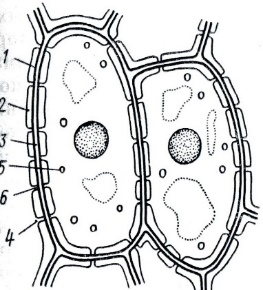 Задание 1.1. Как называются процессы жизнедеятельности, которые описаны выше?A. ПитаниеB.  РостC.  Обмен веществD. СамовоспроизведениеE.  РаздражимостьХарактеристики задания:• Содержательная область оценки: живые системы; содержательное знание• Компетентностная область оценки: научное объяснение явлений• Контекст: глобальный• Уровень сложности: низкий• Формат ответа: задание с выбором нескольких ответов• Объект оценки: умение делать и научно обосновывать прогнозы о протекании процесса или явления.Система оцениванияПредставьте, что растение растет. Значит растут и клетки, из которых оно состоит. Вспомните, какие изменения происходят с плодами на яблонях. Весной из цветков образуются маленькие, зеленые и кислые яблочки. К осени яблоки становятся наливными, крупными, сладкими. Варя и Павел рассматривали рисунок, на котором изображены по размерам клетки маленькие и большие, по возрасту молодые и зрелые.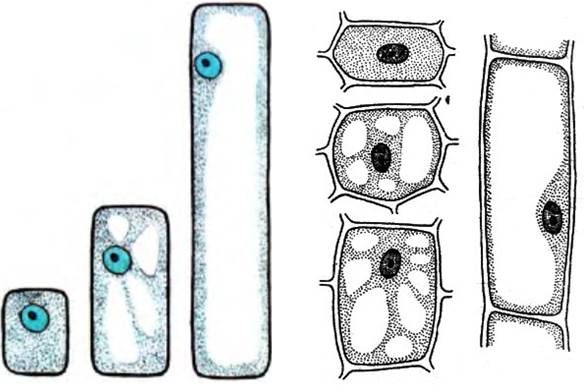 Задание1.2. Чем отличаются зрелые материнские клетки от молодых дочерних?Выберите один ответ.A. Движением цитоплазмыB. Наличием оболочки C. Наличием в центре клетки крупной вакуолиD. Наличием ядраХарактеристики задания:•Содержательная область оценки: живые системы; содержательное знание•Компетентностная область оценки: Научное объяснение явлений•Контекст: глобальный•Уровень сложности: низкий•Формат ответа: выбор одного правильного ответа•Объект оценки: умение применить соответствующие естественнонаучные знания для объяснения явления.Система оцениванияВаря и Павел слушали пример о росте плодов на яблони и подумали, что клеток становится больше, вот и увеличились яблоки в размерах. Вероятно, они правы! Ребята прочитали текст «Деление клетки» на с.53-54 иузнали, что деление клетки – сложный процесс, который происходит в несколько этапов. Затем изучили рисунки, на которых нашли клеточную оболочку, цитоплазму, ядро, хромосомы. Им стало понятно, какформируются клеточные стенки дочерних клеток, а из одной материнской клетки образуются две дочерние.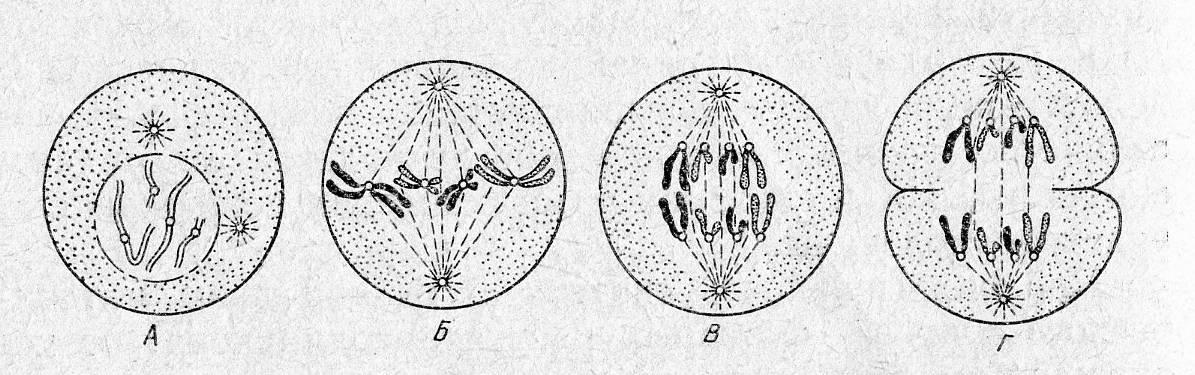 Задание 1.3. Составьте правильную последовательность из предложенных событий, происходящих на разных этапах деления клеток:A. Растворяется ядерная оболочкаB.  Делится цитоплазмаC.  Хромосомы располагаются по экватору клеткиD. Вокруг хромосом формируются ядерные оболочкиE.  Хромосомы расходятся к полюсамХарактеристики задания:• Содержательная область оценки: живые системы, содержательное знание• Компетентностная область оценки: интерпретация данных и использование научных доказательств для получения выводов• Контекст: глобальный• Уровень сложности: средний• Формат ответа: задание с развернутым ответом• Объект проверки: умение анализировать, интерпретировать данные и делать соответствующие выводыСистема оцениванияКод Содержание критерия 1 Выбрано: C. Заполняют крошечные пространства между частицами почвы.0 Ответ не принимается – все другие варианты ответа.Код Содержание критерия 1 Выбрано три ответа: A. Рыхлят почву.С. Помогают образовать перегной и возвращать микроэлементы, которые извлекли растения.D. Создают пустоты, которые заполняются воздухом и водой.0 Ответ не принимается – все другие варианты ответа. Код Содержание критерия 1 В воде растворено слишком мало кислорода, и потому дождевой червь там задыхается. Ранней весной почва и вода, находящаяся в ней, холодная. Кислород растворяется намного лучше в холодной воде, чем в теплой. 0 Другие ответы. Вещества, поступающие в растительный организмПроцессы, происходящие при обмене веществВещества, образующиеся в результате обмена веществКислородДыханиеУглекислый газ???Вода с растворенными в ней минеральными веществамиКислородВыделениеПары водыКод Содержание критерия 1 Вписаны: В окошко в левом столбце – углекислый газ; в окошко в среднем столбце – питание (фотосинтез); в окошко в правом столбце – углеводы (органические вещества). 0 Другие ответы.Код Содержание критерия 1 Перед выпадением осадков календула закрывает цветы в соцветии, изменяя их положение, чтобы защитить пыльцу от попадания влаги0 Другие ответы. Код Содержание критерия 1 Выбрано три ответа: B. РазмножениеC. Обмен веществE. Поддержание постоянства внутренней среды организма0 Ответ не принимается – все другие варианты ответа. Код Содержание критерия 1 Выбран ответ: 2-3-1-4 0 Другие ответы. Код Содержание критерия 2 Клетку можно сравнить с городом, в котором все службы взаимосвязаны.Например, белки синтезируются на рибосомах ипо эндоплазматической сети транспортируют туда, где необходимы. Вещества поступают в клетку, передвигаются в цитоплазме, используются, ненужные -удаляются.1Клетку можно сравнить с городом, в котором все службы взаимосвязаны.0 Другие ответы. Код Содержание критерия 1 Выбрано: C. Пигменты в вакуолях.ИлиСиний растительный пигментрастворим в воде и находится в вакуолях.0 Ответ не принимается – все другие варианты ответа.Код Содержание критерия 2 Сок спелого яблока не содержит крахмал, потому что нет характерного окрашивания при взаимодействии с йодом. В яблоках при созревании углеводы содержатся в виде глюкозы.1Сок спелого яблока не содержит крахмал, потому что нет характерного окрашивания при взаимодействии с йодом.0 Другие ответы. Балл Содержание критерия 1 В муке, полученной из семян пшеницы, содержится углевод крахмал.ИлиВ муке содержится крахмал.0 Другие ответыНазвания углеводовВ клетках каких организмов находятсяЗначение углеводовГликоген?АМогут откладываться в запасКрахмалРастений?СЦеллюлоза?ВВходят в состав клеточных стенокХитинГрибовВходят в состав клеточных стенокКод Содержание критерия 1 Вписаны: В окошко в среднем столбце сверху (А) – животных; в окошко в среднем столбце снизу (В) – растений; в окошко в правом столбце (С) – могут откладываться в запас. 0 Другие ответы.Код Содержание критерия 1 Выбрано три ответа: A. ПитаниеC. Обмен веществ0 Ответ не принимается – все другие варианты ответа. Код Содержание критерия 1 Выбрано: C. Наличием в центре клетки крупной вакуоли0 Ответ не принимается – все другие варианты ответа.Баллы  Содержание критерия 1A- Растворяется ядерная оболочкаC-Хромосомы располагаются по экватору клеткиE-Хромосомы расходятся к полюсамB- Делится цитоплазмаD - Вокруг хромосом формируются ядерные оболочки0Другие ответы.